Последние десятилетия отмечены интенсивным развитием медицины, широким внедрением в медицинскую науку и практику достижений научно-технического прогресса, появлением новых методов диагностики и лечения, приборов и инструментов медицинского назначения. Все это не могло не отразиться на состоянии медицинской терминологии.Современная медицинская терминология содержит много слов, появившихся в течение последних лет. Но все же осталось огромное количество терминов, образовавшихся на основе латинского произношения. Для обозначения различного рода заболеваний и патологических состояний используются латинские словообразовательные элементы. 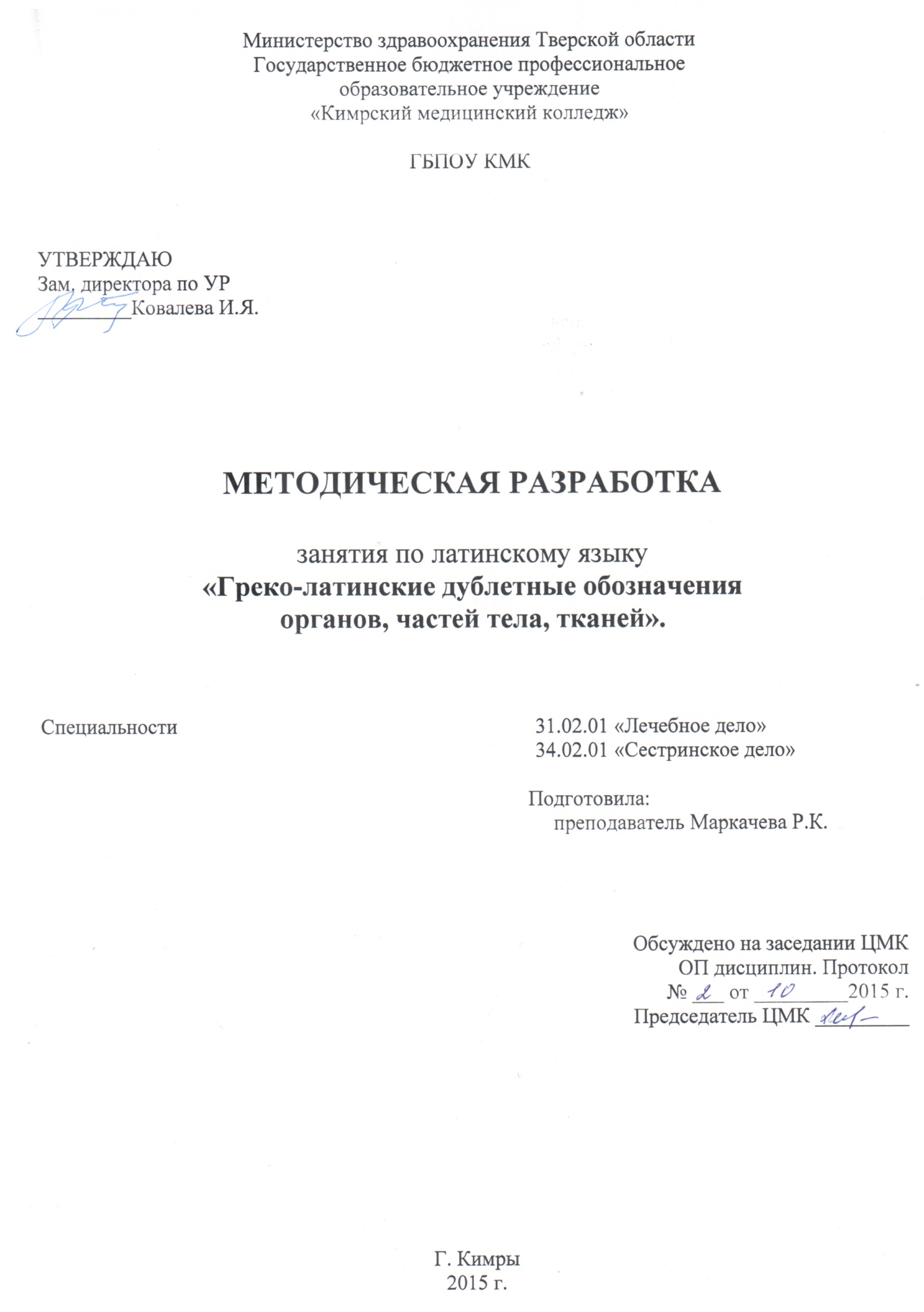 Методическая разработка составлена для проведения занятия со студентами II курса специальности «Лечебное дело» и «Сестринское дело» с учетом рабочей программы дисциплины «Основы латинского языка и медицинской терминологии»Тип занятия:Урок усвоения греческих эквивалентных ТЭ к латинским наименованиям.Планируемые результаты занятия:Студент должен знать лексический минимум анатомических терминов на латинском языке;Студент должен запомнить основные дублетные соответствия;Студент должен уметь применять полученные знания при выполнении упражнений по изучаемой теме.Задачи занятия:Образовательные:Закрепить пройденный лексический материал;Усвоить греческие эквивалентные ТЭ к латинским наименованиям;Научиться конструировать клинический термин,  употреблять дублетное соответствие.Развивающие:Развитие познавательного интереса и внимания студентов;Развитие способности делать выводы;Развитие умения применять полученные знания при выполнении упражнений.Воспитательные:Воспитание трудолюбия;Профессиональная ориентация;Формирование интереса к изучению латинского языка.Междисциплинарные связи:Анатомия;Клинические дисциплины.Методическое обеспечение занятия:Учебник «Основы латинского языка и медицинской терминологии» (Г.П. Савина);Рабочие тетради;Раздаточный материал.Место проведения занятия:Кабинет латинского языка.Продолжительность занятия:2 урока по 45 минут.Содержание занятия:Организационный момент и мотивация – 4 минуты;Активизация базисных занятий – 12 минут.Наименование вопросов:На какой основе формируется медицинская терминология?Каким словом обозначается анатомическое образование в анатомической номенклатуре?Какие латинские название анатомических образований скелетной системы вы знаете?Какие латинские названия анатомических образований пищеварительной системы вы можете назвать?Какие латинские названия анатомических образований сердечно- сосудистой системы вы запомнили?Анализ уровня усвоения пройденной темы -4 минуты.Изложение материала:Мотивация новой темы;Формирование медицинской терминологии на двуязычной греко-латинской основе;Греческие эквивалентные ТЭ к латинским наименованиям;Морфемный анализ клинического термина;Конструирование клинического терминаГреко-латинские дублетные обозначения органов, частей тела, тканей (основные дублетные соответствия).Закрепление нового материала -25 минут.Методы закрепления:Эталонный контрольТестирование с заданием подобрать соответствующие латинские дублетные обозначения к греческим терминоэлементам.Анализ уровня усвоения новой темы -10 минут.Заключение и задание на дом – 3 минуты.Выучить греческие ТЭ к латинским терминам (таблицы);Выполнить письменное упражнение с заданием:Перевести на латинский язык и определить, имеются ли дублетные соответствия для следующих наименований: печень, двенадцатиперстная кишка, пищевод, гортань, глотка, дыхательное горло, брюшина. Постройте термины с ТЭ «card», переведите на русский язык построенные термины.ПриложениеТаблица учета знаний студентов№Ф.И.О.ЛексикаГреческое ТЭКлинический терминТестированиеКонструированиеИтог